Эксперты сетевых соревнований (межшкольных) юниоров по компетенции «Физическая культура»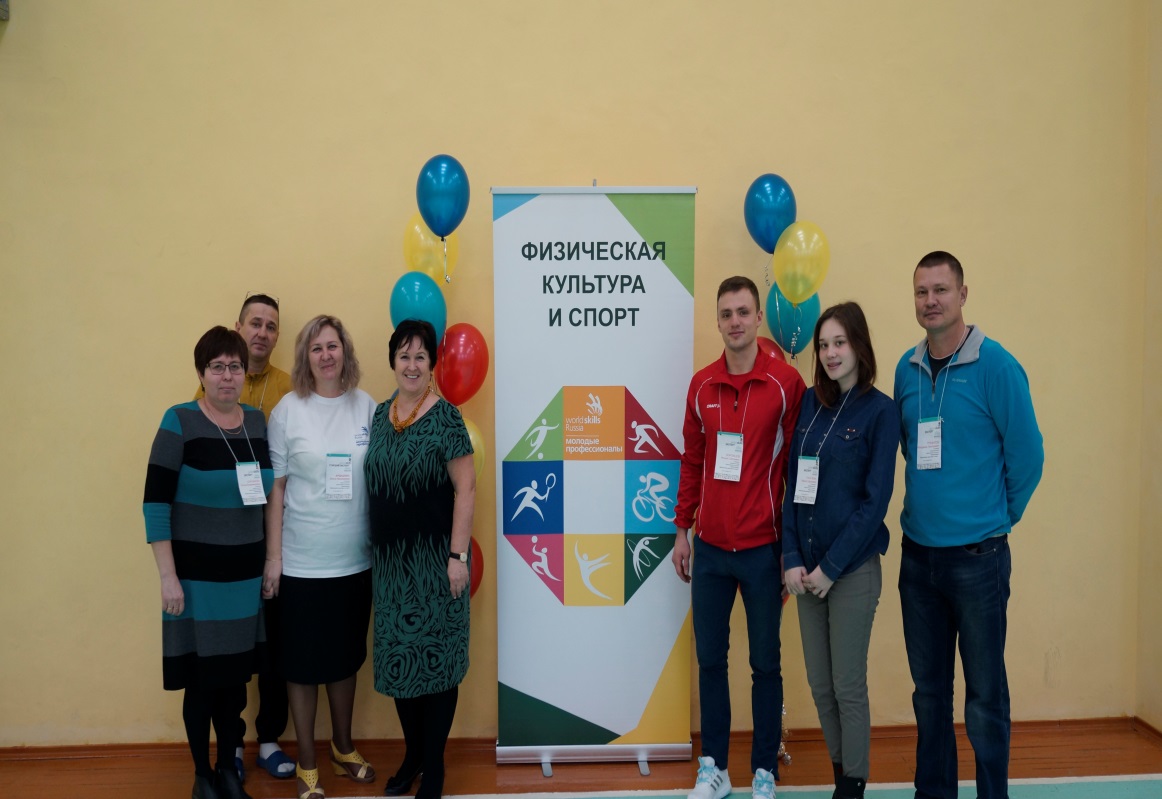 МБОУ СОШ №16 Устиновского района г. Ижевска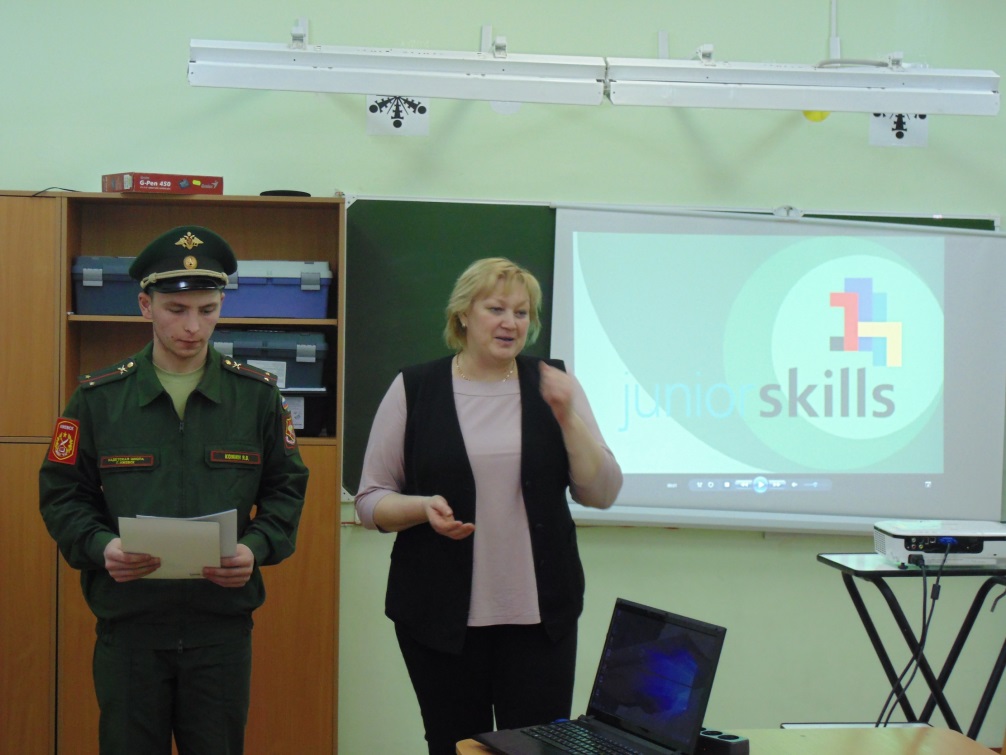 МБОУ «Школа кадетского движения» Город Ижевск